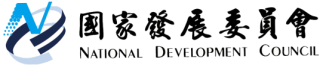 國家發展委員會 新聞稿發布日期：104年5月28日聯 絡 人：吳明蕙、李秋錦聯絡電話：2316-5851、2316-56852015年IMD世界競爭力我國排名晉升全球第11名根據瑞士洛桑管理學院（IMD）「2015年IMD世界競爭力年報」（IMD World Competitiveness Yearbook），在61個受評比國家，我國排名第11，較上年進步2名。在亞太地區我國排名第3，僅次於香港、新加坡。圖1 台灣總排名在IMD評比競爭力四大類中，今年我國「政府效能」排名最佳，為世界第9，較上年進步3名；「經濟表現」及「企業效能」也同時進步3名，「基礎建設」則小幅滑落1名。四大類排名變動分述如後：一、「經濟表現」：由上年第14晉升至第11  「經濟表現」類別中，「國內經濟」、「國際投資」、「就業」等中項指標排名改善，「國際貿易」持平，惟「價格」則下滑。「國內經濟」排名躍升12名至第9，顯示實質GDP成長、每人GDP成長、經濟韌性與多元等相對他國較佳。「就業」進步3名，係因整體就業與青年失業問題改善。「國際投資」進步2名，反映製造業及服務業海外佈局對國內經濟發展更具效益。惟外人直接投資流量、存量排名仍然相對落後。「價格」下跌4名，反映我國城市生活成本(房價、交通費及飲食等)、辦公室租金上升，惟本中項排名仍居15位，表現相對為佳。二、「政府效能」：排名第9為四大類表現最佳  「政府效能」大類較去年進步3名，中項指標「財政情勢」、「體制架構」、「經商法規」、「社會架構」排名均獲進步，而「財政政策」保持世界第4名的優勢。「財政政策」續保世界第4名的優勢，係因我國有效稅率、租稅負擔相對他國較低，反映政府輕稅簡政已獲成效。「財政情勢」進步4名，係因各級政府債務成長率與債息支出水準相對他國低；惟財政赤字排名未見改善。「社會架構」亦進步4名，反映政治不穩定風險、社會凝聚力、司法公正獲改善；惟企業經理人仍憂心社會高齡化對經濟發展之衝擊。三、「企業效能」：由上年第17晉升至第14  本大類中項指標「行為態度及價值觀」進步4名，為「企業效能」進步3名的主因。而「勞動市場」已連續4年排名退步，值得警惕。「生產力及效率」、「金融」、「經營管理」變化不大。「行為態度及價值觀」排名進步，反映社會接受全球化態度、接受新挑戰的彈性均改善、經社改革必要性更廣為認知，以及社會價值觀有利企業提升競爭力。「勞動市場」排名續下滑，顯示我國技術勞工、資深管理人才供給不足，國內環境不易吸引外籍高技術人才，人才外流問題值得重視。目前行政院已成立「創新創業政策會報」整合公私部門資源、成立「強化競才策略推動小組」整建海內外攬才網絡，俾利解決產業國際化及轉型升級、競才留才問題。四、「基礎建設」：排名與上年相若  本大類排名較上年滑落1名，為連續第3年下降。中項指標「基本建設」、「技術建設」退步，「醫療與環境」及「教育」則小升，「科學建設」持平。「醫療與環境」進步2名，係反映企業員工健康改善、環境汙染改善、企業重視環境永續等；惟我國能源消費密度、二氧化碳排放量仍相對他國高，具改善空間。「教育」排名進步，反映整體教育體系已漸朝向時代需要發展，生師比亦見改善，以及中學生數理能力相對他國佳。「基本建設」、「技術建設」排名退步，部分反映水資源管理、物流基礎建設仍待改善。同時，我國通信技術與資訊技能亦有待提升。附表1　 近6年我國在IMD世界競爭力年報排名(4大類/20中項)註：1. 2015年採納342項細項評比指標，其中84項屬「經濟表現」，71項屬「政府效能」， 71項屬「企業效能」，116項屬「基礎建設」。    2. 行為態度及價值觀，曾稱為「全球化衝擊」資料來源：IMD World Competitiveness Yearbook；各年期。(www.imd.ch/wcy)附表2　我國世界競爭力之優勢項目註：S表示該項指標為調查指標； 資料來源：http://www.imd.ch/wcy。附表3　瑞士國際管理學院(IMD）世界競爭力排名     （2010-2015年WCY排名前30名國家）  註：（）內為較上年變動；資料來源：www.imd.ch/wcy。  項    目201020112012201320142015‘14-‘15變動總體排名867111311↗2經濟表現16813161411↗31.國內經濟1751824219↗122.國際貿易10515101414－3.國際投資393143303129↗24.就業251718242118↗35.價格12136261115↘4政府效能61058129↗31.財政情勢132016131713↗42.財政政策344444－3.體制架構141315162019↗14.經商法規242818202725↗25.社會架構192522202622↗4企業效能334101714↗31.生產力及效率5312201415↘12.勞動市場11712152225↘33.金融71111121617↘14.經營管理43151110↗15.行為態度及價值觀54461915↗4基礎建設171612161718↘11.基本建設211818191825↘72.技術建設564549↘53.科學建設5771399－4.醫療與環境242726303129↗25.教育232524212221↗1項　　　　　　　　　　　　　　目數　　值名次一、經濟表現1.2.02經常帳餘額占GDP比率（2014，%）12.343一、經濟表現S1.1.19 國內經濟面對景氣循環的韌性強度 (2015)6.753一、經濟表現S1.1.13 經濟多元化程度(產業、出口市場等) (2015)6.726一、經濟表現S1.3.16服務業的海外佈局是否威脅貴國未來經濟發展(2015)5.869一、經濟表現1.4.07長期失業率（2014，%）0.6510一、經濟表現1.1.15 人均實質GDP成長率 (2014，%)3.4710一、經濟表現 1.4.06 失業率 (2014，%)3.9610一、經濟表現1.1.14 實質GDP成長率 (2014，%)3.711一、經濟表現1.5.07 汽油價格 (2014)1.1013一、經濟表現1.2.09 商品出口占GDP比率 (2014，%)59.2415二、政府效能2.2.01總稅收占GDP比率（2013，%）12.053二、政府效能 2.3.06 外匯準備 (2014，10億美元)422.724二、政府效能2.4.16開辦企業所需程序（2014）3.04二、政府效能2.2.09消費稅率(加值稅標準稅率) (2014，%)5.05二、政府效能2.3.03 銀行存放款利率差 (2014)1.526二、政府效能S2.3.02資金成本是否阻礙經商發展 (2015)7.036二、政府效能2.2.07個人所得有效稅率 (2014，%)6.068二、政府效能2.2.08公司稅最高累進稅率 (2015，%)17.08二、政府效能S2.2.13實質公司稅不至於挫阻企業活動 (2015)6.6310二、政府效能 2.4.08 政府補貼【對公私部門補貼/GDP】 (2014，%)0.6211三、企業效能3.3.01 銀行部門資產占GDP比率 (2014，%)273.224三、企業效能 3.3.11 股票市場資產占GDP比率(2013，%)160.914三、企業效能S3.1.10中小型企業是否具效率 (2015)7.705三、企業效能S3.4.01企業對市場變化的適應性是否高 (2015)7.266三、企業效能S3.4.06貴國企業是否重視客戶滿意度 (2015)7.967三、企業效能S3.2.08企業員工是否工作意念強 (2015)7.129三、企業效能3.2.06平均工時 (2013，小時/年)2,11610三、企業效能S3.3.05銀行與金融服務業是否有效支持企業的活動 (2015)7.2710三、企業效能S3.5.03國人文化是開放或拒絕接納外國思潮 (2015)7.6910三、企業效能S3.3.09 股票市場提供企業充足資金的能力 (2015)7.0111四、基礎建設4.2.21 高科技出口占製造業總出口比率 (2009，%)46.423四、基礎建設4.5.07  25-34歲人口中接受大專以上教育比率(2012，%)62.03四、基礎建設 4.3.07全國總研發人員 (2013，全職約當數/每千人)9.963四、基礎建設4.1.10 扶養比(14歲以下及65歲以上人口占15-~64歲人口比率 (2014，%)34.63四、基礎建設4.3.18 有效專利數 (2013，每十萬人口件數)936.95四、基礎建設 4.3.16人均專利申請 (2013，每十萬人口件數)249.705四、基礎建設 4.3.05企業研發支出/GDP (2013，%) 2.266四、基礎建設 4.3.02研發總支出占GDP比率（2013，%）2.997四、基礎建設S4.4.23企業是否重視永續發展議題 (2015)7.19 9四、基礎建設S4.2.23網路安全是否有適當因應措施 (2015) 6.8310排名2015年2014年2013年2012年2011年2010年1美國（→）美國美國香港香港新加坡2香港（↗2）瑞士瑞士美國美國香港3新加坡（→）新加坡香港瑞士新加坡美國4瑞士（↘2）香港瑞典新加坡瑞典瑞士5加拿大（↗2）瑞典新加坡瑞典瑞士澳大利亞6盧森堡（↗5）德國挪威加拿大台灣瑞典7挪威（↗3）加拿大加拿大台灣加拿大加拿大8丹麥（↗1）阿聯阿聯挪威卡達台灣9瑞典（↘4）丹麥德國德國澳大利亞挪威10德國（↘4）挪威卡達卡達德國馬來西亞11台灣（↗2）盧森堡台灣荷蘭盧森堡盧森堡12阿聯（↘4）馬來西亞丹麥盧森堡丹麥荷蘭13卡達（↗6）台灣盧森堡丹麥挪威丹麥14馬來西亞（↘2）荷蘭荷蘭馬來西亞荷蘭奧地利15荷蘭（↘1）愛爾蘭馬來西亞澳大利亞芬蘭卡達16愛爾蘭（↘1）英國澳大利亞阿聯馬來西亞德國17紐西蘭（↗3）澳大利亞愛爾蘭芬蘭以色列以色列18澳大利亞（↘1）芬蘭英國英國奧地利中國大陸19英國（↘3）卡達以色列以色列中國大陸芬蘭20芬蘭（↘2）紐西蘭芬蘭愛爾蘭英國紐西蘭21以色列（↗3）日本中國大陸奧地利紐西蘭愛爾蘭22中國大陸（↗1）奧地利韓國韓國韓國英國23比利時（↗5）中國大陸奧地利中國大陸比利時韓國24冰島（↗1）以色列日本紐西蘭愛爾蘭法國25韓國（↗1）冰島紐西蘭比利時智利比利時26奧地利（↘4）韓國比利時冰島日本泰國27日本（↘6）法國泰國日本泰國日本28立陶宛（↗6）比利時法國智利阿聯智利29捷克（↗4）泰國冰島法國法國捷克30泰國（↘1）愛沙尼亞智利泰國捷克冰島